  Mesto Nová Dubnica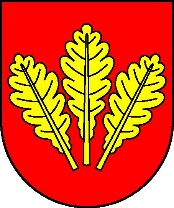       Mestský úrad, Trenčianska 45/41, 018 51  Nová DubnicaČíslo: OSO/2024		                                             		           Nová Dubnica, 02.05.2024Uznesenie  Mestského zastupiteľstva v Novej Dubnici zo dňa  2. mája  20243.  Schválenie reštrukturalizácie bankového úveru od ČSOB, a.s. U z n e s e n i e  č. 32Mestské zastupiteľstvo na základe prerokovaného materiáluA/   b e r i e   n a   v e d o m i eStanovisko hlavného kontrolóra k návrhu reštrukturalizácie úveru vedeného v ČSOB a. s..B/   s c h v a ľ u j eReštrukturalizáciu existujúceho bankového úveru vo výške 590 000,- EUR, od ČSOB, a.s.           za nasledovných podmienok:  Fixná sadzba na 3 roky za úrokovú sadzbu platnú v deň podpisu dodatku úverovej zmluvy, max. však do 1,9 % p.a. V čase ponuky je aktuálna sadzba 1,60 % p.a. Sadzba je indikatívna a bude upresnená ku dňu podpisu dodatku úverovej zmluvy.Marža:                        		1,05 % p.a.Splatnosť:                   	15 rokov podľa splátkového kalendáraSplácanie istiny:         	polročné splátky vo výške 19 032,- EUR    Splácanie úrokov:       	k ultimu mesiaca z čerpanej čiastkyPožadované zabezpečenie:	nie je- vrátane ďalších podmienok uvedených v predloženej indikatívnej ponuke financovania zo dňa 29.04.2024 ČSOB, a.s..	 Ing. Peter  Marušinec
         primátor	Za správnosť: Ing. Dana Šťastnávedúca organizačno-správneho oddelenia 